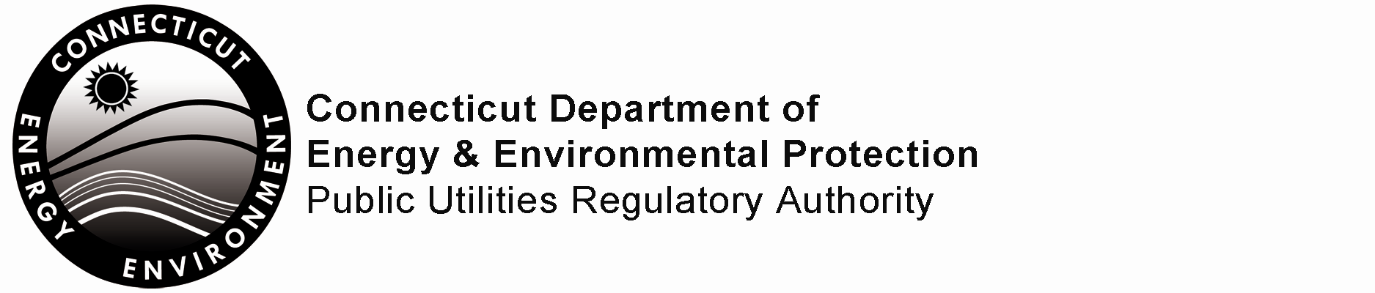 CPPU USE ONLYApp #:________________________________Doc #:_____________________________________________________________________Report of Connecticut Intrastate Gross RevenuesPlease submit this completed Reporting Form, to:Email (preferred filing method):  DEEP.PURA.grossreceiptfiling@ct.gov  ORCENTRAL PERMIT PROCESSING UNITDEPARTMENT OF ENERGY AND ENVIRONMENTAL PROTECTION79 ELM STREETHARTFORD, CT 06106-5127  All regulated companies, as defined under section 16-49(a)(1) of the Connecticut General Statutes (CGS), shall report annually, on or before May 1st, its intrastate gross revenues of the preceding calendar year to the Public Utilities Regulatory Agency (PURA) of the Connecticut Department of Energy and Environmental Protection (DEEP) by completing and submitting this form to the address indicated above.NOTE:  All companies must file this form regardless of the amount of intrastate gross revenues for the preceding calendar year, even if the amount is zero. Failure to file this fully completed report no later than May 1st may subject the company to a penalty of $10,000 in accordance with CGS §16-41. Reports filed to an address other than those specified above may subject the filer to penalties.Part I:  Company InformationIf an applicant is a corporation, limited liability company, limited partnership, limited liability partnership, or a statutory trust, it must be registered with the Secretary of State. If applicable, the applicant’s name shall be stated exactly as it is registered with the Secretary of State. Please note, for those entities registered with the Secretary of State, the registered name will be the name used by DEEP. This information can be accessed at the Secretary of State's database (.Part I:  Company Information (continued)Part II:  Reporting InformationPart III:  Supporting DocumentationSupporting documentation for the amounts claimed as Connecticut Intrastate Gross Revenues is required. Required reconciliation, by Industry, is referenced below. Companies seeking protective treatment of the supporting documentation required in Part III of the Report may submit a request for protective order with their filings.  All other portions of the Report are required pursuant to CGS section 16-49 and shall not receive protected treatment.Electric Utilities:  Attach FERC Form 1, page 300 with reconciliation to line 27Natural Gas Utilities:  Attach FERC Form 2, page 301, with reconciliation to line 21Water Utilities:  Attach PURA Annual Report, p. 300, with reconciliation to the sum of lines 2 and 33.CATV, Telecom, Electric Suppliers:  Complete Statement of Revenues (SOR – see Part V) with reconciliation to claimed intrastate gross revenue amount. (SOR must match Part II, Item 3b)Additional sheets may be filed, however, the format above must be used.Company may be required to produce financial statements that reconcile the amounts provided if further examination is deemed appropriate by PURA.Part IV:  Report CertificationThis report shall be signed and sworn to by 1) the chief executive officer, president or vice president and 2) chief financial officer, treasurer or assistant treasurer or 3) by a majority of the trustees or receivers or by such other person or persons as may be delegated. Please indicate the signer’s title and relationship to the subject company.	Check here if additional signatures are required. If so, please reproduce this sheet and attach signed copies to this sheet.For additional information, contact the Central Permit Processing Unit (CPPU) at 860-424-4004 or DEEP.CentralPermits@ct.govPart V:  Statement of RevenuesTo be completed by CATV, Telecom, and Electric Suppliers only.*Matches the revenue on the December 31,       Income Statement for        .**Excluding exceptions (i.e. Wholesale, Internet, FiOS, etc.)1.	Company Name:       Mailing Address:       City/Town:      	State:       	Zip Code:       Business Phone:       	ext.:      Contact Person:      	Phone:       	ext.      *E-mail:       Website (if available):      *By providing this e-mail address you are agreeing to receive official correspondence from the department, at this electronic address, concerning the subject report. Please remember to check your security settings to be sure you can receive e-mails from “ct.gov” addresses. Also, please notify PURA if your e-mail address changes.i)	check  type of business entity:  	  corporation	  limited liability company	  limited partnership	  limited liability partnership	  statutory trust	  Other:       	ii)	provide Secretary of the State business ID #:     	
This information can be accessed at Secretary of State's database (.iii)	  Check here if your business is NOT registered with the Secretary of State’s office.	Check if any co-applicants. If so, attach additional sheet(s) with the required information as requested above.2.	Billing contactName:      Mailing Address:       City/Town:      	State:       	Zip Code:       Business Phone:       	ext.:      Contact Person:      	Phone:       	ext.      E-mail:       1.	Type of public service: 	  Cable  Certified Telecommunications Provider  Electric Distribution Company	  Electric Supplier  Natural Gas	  Telephone	  Water 	  Other (specify):      	2.	Reporting Year (calendar year ending December 31st):       	1.	Type of public service: 	  Cable  Certified Telecommunications Provider  Electric Distribution Company	  Electric Supplier  Natural Gas	  Telephone	  Water 	  Other (specify):      	2.	Reporting Year (calendar year ending December 31st):       	3.	Supporting documentation for the amounts claimed as Intrastate Gross RevenuesDollar Amountsa)	Connecticut Intrastate Gross Revenue for the reporting year indicated in Part II: item 2 of this form.  $       b)	Total Gross Revenue for the reporting year per industry requirements referenced in Part III:  Supporting Documentation of this form.$       c)	Difference (line a minus line b), if applicable (Must equal Part III:  Total Adjustments of this form)$       If there is a difference, please itemize the difference in Part III of this form:If there is a difference, please itemize the difference in Part III of this form:Supporting documentation for the amounts claimed as Intrastate Gross RevenuesDollar Amounts1.	Total Gross Revenues as reported in Part II: 3b:  $       2.	Detailed adjustments for reconciliation as reported in Part II:  3c:2.	Detailed adjustments for reconciliation as reported in Part II:  3c:Reason for AdjustmentDollar AmountsNon-Connecticut Revenue$       $       $       $       $       $       $       $       $       $       $       $       		Total Adjustments$       3.	Connecticut Intrastate Gross Revenues as reported in Part II:  3a.$       “We, the undersigned on our oath do severally say that the intrastate gross revenue from sales and services as defined under sections 16-49 (a) and (b) CGS, is as stated in Part II, item 3, of this form. This information has been extracted, under our direction, from the original books, papers and records of the respondent. We have carefully examined the same, and declare the same to be a complete and correct statement.”“We, the undersigned on our oath do severally say that the intrastate gross revenue from sales and services as defined under sections 16-49 (a) and (b) CGS, is as stated in Part II, item 3, of this form. This information has been extracted, under our direction, from the original books, papers and records of the respondent. We have carefully examined the same, and declare the same to be a complete and correct statement.”“We, the undersigned on our oath do severally say that the intrastate gross revenue from sales and services as defined under sections 16-49 (a) and (b) CGS, is as stated in Part II, item 3, of this form. This information has been extracted, under our direction, from the original books, papers and records of the respondent. We have carefully examined the same, and declare the same to be a complete and correct statement.”“We, the undersigned on our oath do severally say that the intrastate gross revenue from sales and services as defined under sections 16-49 (a) and (b) CGS, is as stated in Part II, item 3, of this form. This information has been extracted, under our direction, from the original books, papers and records of the respondent. We have carefully examined the same, and declare the same to be a complete and correct statement.”“We, the undersigned on our oath do severally say that the intrastate gross revenue from sales and services as defined under sections 16-49 (a) and (b) CGS, is as stated in Part II, item 3, of this form. This information has been extracted, under our direction, from the original books, papers and records of the respondent. We have carefully examined the same, and declare the same to be a complete and correct statement.”“We, the undersigned on our oath do severally say that the intrastate gross revenue from sales and services as defined under sections 16-49 (a) and (b) CGS, is as stated in Part II, item 3, of this form. This information has been extracted, under our direction, from the original books, papers and records of the respondent. We have carefully examined the same, and declare the same to be a complete and correct statement.”“We, the undersigned on our oath do severally say that the intrastate gross revenue from sales and services as defined under sections 16-49 (a) and (b) CGS, is as stated in Part II, item 3, of this form. This information has been extracted, under our direction, from the original books, papers and records of the respondent. We have carefully examined the same, and declare the same to be a complete and correct statement.”“We, the undersigned on our oath do severally say that the intrastate gross revenue from sales and services as defined under sections 16-49 (a) and (b) CGS, is as stated in Part II, item 3, of this form. This information has been extracted, under our direction, from the original books, papers and records of the respondent. We have carefully examined the same, and declare the same to be a complete and correct statement.”“We, the undersigned on our oath do severally say that the intrastate gross revenue from sales and services as defined under sections 16-49 (a) and (b) CGS, is as stated in Part II, item 3, of this form. This information has been extracted, under our direction, from the original books, papers and records of the respondent. We have carefully examined the same, and declare the same to be a complete and correct statement.”Signature of Officer or RepresentativeSignature of Officer or RepresentativeSignature of Officer or RepresentativeSignature of Officer or RepresentativeSignature of Officer or RepresentativeDateDatePrinted Name of Officer or Representative Printed Name of Officer or Representative Printed Name of Officer or Representative Printed Name of Officer or Representative Printed Name of Officer or Representative Printed Name of Officer or Representative Printed Name of Officer or Representative Title (relationship to company)Title (relationship to company)Signature of Officer or RepresentativeSignature of Officer or RepresentativeSignature of Officer or RepresentativeSignature of Officer or RepresentativeSignature of Officer or RepresentativeDateDatePrinted Name of Officer or RepresentativePrinted Name of Officer or RepresentativePrinted Name of Officer or RepresentativePrinted Name of Officer or RepresentativePrinted Name of Officer or RepresentativePrinted Name of Officer or RepresentativePrinted Name of Officer or RepresentativeTitle (relationship to company)Title (relationship to company)Signature of Officer or RepresentativeSignature of Officer or RepresentativeSignature of Officer or RepresentativeSignature of Officer or RepresentativeSignature of Officer or RepresentativeDateDatePrinted Name of Officer or RepresentativePrinted Name of Officer or RepresentativePrinted Name of Officer or RepresentativePrinted Name of Officer or RepresentativePrinted Name of Officer or RepresentativeTitle (relationship to company)Title (relationship to company)STATE OF}}} ss.} ss.COUNTY OF}}(Town)(Town)(Town)The foregoing was subscribed to and sworn to before me thisThe foregoing was subscribed to and sworn to before me thisThe foregoing was subscribed to and sworn to before me thisThe foregoing was subscribed to and sworn to before me thisThe foregoing was subscribed to and sworn to before me thisThe foregoing was subscribed to and sworn to before me thisday of(day)(day),byby     .     .     .(month)(month)(year)(Signature of Notary Public or other official)(Signature of Notary Public or other official)(Signature of Notary Public or other official)(Name of Notary Public or other official)(Name of Notary Public or other official)(Name of Notary Public or other official)My commission expiresMy commission expiresMy commission expiresMy commission expiresMy commission expiresMy commission expires     .     .     .Statement of Revenues for Calendar Year ending December 31,      Statement of Revenues for Calendar Year ending December 31,      RevenuesDollar Amounts	Retail$       	Wholesale$       	Other Revenue (such as internet, FiOS)	Explain      $       	Explain      $       	Explain      $       	Explain      $       	Explain      $       	Explain      $       	Explain      $       	Explain      $       	Explain      $       		Total Operating Revenue*$       NOTE:  If necessary, provide attachment for detailed explanation of Revenues.NOTE:  If necessary, provide attachment for detailed explanation of Revenues.ReconciliationDollar Amounts	Connecticut Revenue**$       	Non-Connecticut Revenue (other states, exceptions, etc.)$       		Total Operating Revenue*$       